ЧЕРКАСЬКА ОБЛАСНА РАДАГОЛОВАР О З П О Р Я Д Ж Е Н Н Я30.11.2021                                                                                        № 521-рПро припинення виконанняобов’язків директораБИЧКОВОЮ Н.Д.Відповідно до статті 55 Закону України «Про місцеве самоврядування
в Україні», підпункту 3 пункту 3 рішення обласної ради від 16.12.2016
№ 10-18/VIІ «Про управління суб’єктами та об’єктами спільної власності територіальних громад сіл, селищ, міст Черкаської області» (із змінами), враховуючи розпорядження голови обласної ради від 11.06.2021 № 187-р 
«Про покладання виконання обов’язків директора на БИЧКОВУ Н.Д.» 
(зі змінами, внесеними розпорядженням голови обласної ради від 15.06.2021 № 198-р):1. ПРИПИНИТИ 30.11.2021 виконання обов’язків директора комунального некомерційного підприємства «Черкаський обласний дитячий багатопрофільний санаторій «Сосновий Бір» Черкаської обласної ради»  БИЧКОВОЮ Надією Дмитрівною, медичним директором цього підприємства.2. Контроль за виконанням розпорядження покласти на заступника голови обласної ради ДОМАНСЬКОГО В.М. і управління юридичного забезпечення та роботи з персоналом виконавчого апарату обласної ради.Голова									А. ПІДГОРНИЙ                                                                               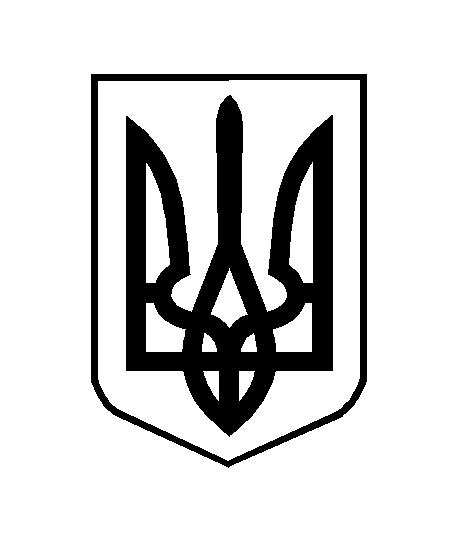 